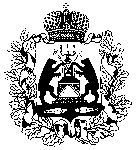 ПРАВИТЕЛЬСТВО  Новгородской  областиПОСТАНОВЛЕНИЕ24.06.2016 № 220Великий  НовгородОб утверждении региональных стандартов стоимости 
жилищно-коммунальных услуг на 2016 годВ соответствии со статьей 159 Жилищного кодекса Российской Федерации, постановлением Правительства Российской Федерации от 14 декабря 
2005 года № 761 «О предоставлении субсидий на оплату жилого помещения и коммунальных услуг», областным законом от 06.04.2005 № 449-ОЗ 
«О разграничении полномочий Новгородской областной Думы и Правительства Новгородской области в области жилищных отношений» Правительство Новгородской области ПОСТАНОВЛЯЕТ:1. Утвердить прилагаемые региональные стандарты стоимости жилищно-коммунальных услуг на 2016 год.2. Опубликовать постановление в газете «Новгородские ведомости» и разместить на «Официальном интернет-портале правовой информации» (www.pravo.gov.ru).Заместитель Губернатора 
Новгородской области – 
заместитель Председателя 
Правительства Новгородской области     В.П. ВарфоломеевРЕГИОНАЛЬНЫЕ СТАНДАРТЫстоимости жилищно-коммунальных услуг на 2016 год________________________________УТВЕРЖДЕНЫпостановлением Правительства
Новгородской области 
от 24.06.2016 № 220№
п/пНаименование 
городского округа, городского, сельского поселения областиЖилищный фондСтандарт стоимости жилищно-коммунальных услуг (руб. в месяц)Стандарт стоимости жилищно-коммунальных услуг (руб. в месяц)Стандарт стоимости жилищно-коммунальных услуг (руб. в месяц)Стандарт стоимости жилищно-коммунальных услуг (руб. в месяц)Стандарт стоимости жилищно-коммунальных услуг (руб. в месяц)Стандарт стоимости жилищно-коммунальных услуг (руб. в месяц)Стандарт стоимости жилищно-коммунальных услуг (руб. в месяц)Стандарт стоимости жилищно-коммунальных услуг (руб. в месяц)Стандарт стоимости жилищно-коммунальных услуг (руб. в месяц)№
п/пНаименование 
городского округа, городского, сельского поселения областиЖилищный фондв отопительный периодв отопительный периодв отопительный периодв межотопительный 
периодв межотопительный 
периодв межотопительный 
периодкруглогодично (при условии оплаты отопления ежемесячно равными 
долями в течение года)круглогодично (при условии оплаты отопления ежемесячно равными 
долями в течение года)круглогодично (при условии оплаты отопления ежемесячно равными 
долями в течение года)№
п/пНаименование 
городского округа, городского, сельского поселения областиЖилищный фондна оди-ноко прожи-ваю-щего граж-данина (33 кв.м)на члена семьи из двух человек (21 кв.м)на члена семьи из трех и более человек (18 кв.м)на оди-ноко прожи-ваю-щего граж-данина (33 кв.м)на члена семьи из двух человек (21 кв.м)на члена семьи из трех и более человек (18 кв.м)на оди-ноко прожи-вающего гражданина (33 кв.м)на члена семьи из двух человек (21 кв.м)на члена семьи из трех и более человек (18 кв.м)1234567891011121.Городской округ Великий Новгородмногоквартирный (наниматели*)------2907216519801.Городской округ Великий Новгородмногоквартирный (собственники, которые не обязаны вносить взносы на капитальный ремонт)------2551193817851.Городской округ Великий Новгородмногоквартирный (собственники, которые обязаны вносить взносы на капитальный ремонт)------2742206018891.Городской округ Великий Новгородиндиви-дуальный------1485140413852.Батецкий муниципальный районБатецкий муниципальный районБатецкий муниципальный районБатецкий муниципальный районБатецкий муниципальный районБатецкий муниципальный районБатецкий муниципальный районБатецкий муниципальный районБатецкий муниципальный районБатецкий муниципальный районБатецкий муниципальный район2.1.Батецкое сельское поселениемногоквартирный (наниматели)------3168224720162.1.Батецкое сельское поселениемногоквартирный (собственники, которые не обязаны вносить взносы на капитальный ремонт)------2835203518352.1.Батецкое сельское поселениемногоквартирный (собственники, которые обязаны вносить взносы на капитальный ремонт)------303121591942Батецкое сельское поселениеиндиви-дуальный------1241115111282.2.Мойкинское сельское поселениемногоквартирный (наниматели)------3178225320222.2.Мойкинское сельское поселениемногоквартирный (собственники, которые не обязаны вносить взносы на капитальный ремонт)------2845204118402.2.Мойкинское сельское поселениемногоквартирный (собственники, которые обязаны вносить взносы на капитальный ремонт)------3041216619472.2.Мойкинское сельское поселениеиндиви-дуальный------1241115111282.3.Передольское сельское поселениемногоквартирный (наниматели)------3020215219362.3.Передольское сельское поселениемногоквартирный (собственники, которые не обязаны вносить взносы на капитальный ремонт)------2819202518262.3.Передольское сельское поселениемногоквартирный (собственники, которые обязаны вносить взносы на капитальный ремонт)------3015214919332.3.Передольское сельское поселениеиндиви-дуальный------1241115111283.Боровичский муниципальный районБоровичский муниципальный районБоровичский муниципальный районБоровичский муниципальный районБоровичский муниципальный районБоровичский муниципальный районБоровичский муниципальный районБоровичский муниципальный районБоровичский муниципальный районБоровичский муниципальный районБоровичский муниципальный район3.1.Городское поселение город 
Боровичимногоквартирный (наниматели)321223642152172614181341---3.1.Городское поселение город 
Боровичимногоквартирный (собственники, которые не обязаны вносить взносы на капитальный ремонт)295121972009146412521198---3.1.Городское поселение город 
Боровичимногоквартирный (собственники, которые обязаны вносить взносы на капитальный ремонт)314523212115165913751305---3.1.Городское поселение город 
Боровичииндиви-дуальный164915591537768678655---3.2.Волокское сельское поселениемногоквартирный (наниматели)2567182016331081874822---3.2.Волокское сельское поселениемногоквартирный (собственники, которые не обязаны вносить взносы на капитальный ремонт)238517041534899758723---3.2.Волокское сельское поселениемногоквартирный (собственники, которые обязаны вносить взносы на капитальный ремонт)2580182816401094882829---3.2.Волокское сельское поселениеиндиви-дуальный153514451422653563540---3.3.Ёгольское сельское поселениемногоквартирный (наниматели)------2246156013893.3.Ёгольское сельское поселениемногоквартирный (собственники, которые не обязаны вносить взносы на капитальный ремонт)------2049143512823.3.Ёгольское сельское поселениемногоквартирный (собственники, которые обязаны вносить взносы на капитальный ремонт)------2244155913883.3.Ёгольское сельское поселениеиндиви-дуальный------1179108910663.4.Железковское сельское поселениемногоквартирный (наниматели)1978176517121096884831---3.4.Железковское сельское поселениемногоквартирный (собственники, которые не обязаны вносить взносы на капитальный ремонт)179016461610908764728---3.4.Железковское сельское поселениемногоквартирный (собственники, которые обязаны вносить взносы на капитальный ремонт)1984176917161103888834---3.4.Железковское сельское поселениеиндиви-дуальный149614061383614524502---3.5.Кончанско-Суворовское сельское поселениемногоквартирный (наниматели)2528179416111041849801---3.5.Кончанско-Суворовское сельское поселениемногоквартирный (собственники, которые не обязаны вносить взносы на капитальный ремонт)235616851518870739707---3.5.Кончанско-Суворовское сельское поселениемногоквартирный (собственники, которые обязаны вносить взносы на капитальный ремонт)2551180916241064863813---3.5.Кончанско-Суворовское сельское поселениеиндиви-дуальный149614061383614524502---3.6.Опеченское сельское поселениемногоквартирный (наниматели)236016331451873687640---3.6.Опеченское сельское поселениемногоквартирный (собственники, которые не обязаны вносить взносы на капитальный ремонт)217815171352692571541---3.6.Опеченское сельское поселениемногоквартирный (собственники, которые обязаны вносить взносы на капитальный ремонт)237316411458886695647---3.6.Опеченское сельское поселениеиндиви-дуальный158014901468699609586---3.7.Перёдское сельское поселениемногоквартирный (наниматели)2523177015811037824770---3.7.Перёдское сельское поселениемногоквартирный (собственники, которые не обязаны вносить взносы на капитальный ремонт)233416501478848704668---3.7.Перёдское сельское поселениемногоквартирный (собственники, которые обязаны вносить взносы на капитальный ремонт)2529177415851043828774---3.7.Перёдское сельское поселениеиндиви-дуальный153314431420651561538---3.8.Прогресское сельское поселениемногоквартирный (наниматели)304722342030156112881220---3.8.Прогресское сельское поселениемногоквартирный (собственники, которые не обязаны вносить взносы на капитальный ремонт)285021081923136411631112---3.8.Прогресское сельское поселениемногоквартирный (собственники, которые обязаны вносить взносы на капитальный ремонт)304522322029155912871218---3.8.Прогресское сельское поселениеиндиви-дуальный149614061383614524502---3.9.Сушанское сельское поселениемногоквартирный (наниматели)184216261572961745691---3.9.Сушанское сельское поселениемногоквартирный (собственники, которые не обязаны вносить взносы на капитальный ремонт)164515011465764619583---3.9.Сушанское сельское поселениемногоквартирный (собственники, которые обязаны вносить взносы на капитальный ремонт)184016251571958743689---3.9.Сушанское сельское поселениеиндиви-дуальный149614061383614524502---3.10.Сушиловское сельское поселениемногоквартирный (наниматели)2534179916151048853804---3.10.Сушиловское сельское поселениемногоквартирный (собственники, которые не обязаны вносить взносы на капитальный ремонт)233716731507851727697---3.10.Сушиловское сельское поселениемногоквартирный (собственники, которые обязаны вносить взносы на капитальный ремонт)2532179716141046851803---3.10.Сушиловское сельское поселениеиндиви-дуальный149614061383614524502---3.11.Травковское сельское поселениемногоквартирный (наниматели)169615331493815652611---3.11.Травковское сельское поселениемногоквартирный (собственники, которые не обязаны вносить взносы на капитальный ремонт)149914081385618526504---3.11.Травковское сельское поселениемногоквартирный (собственники, которые обязаны вносить взносы на капитальный ремонт)169415321491812650610---3.11.Травковское сельское поселениеиндиви-дуальный149614061383614524502---4.Валдайский муниципальный районВалдайский муниципальный районВалдайский муниципальный районВалдайский муниципальный районВалдайский муниципальный районВалдайский муниципальный районВалдайский муниципальный районВалдайский муниципальный районВалдайский муниципальный районВалдайский муниципальный районВалдайский муниципальный район4.1.Валдайское 
городское поселениемногоквартирный (наниматели)------3037245822634.1.Валдайское 
городское поселениемногоквартирный (собственники, которые не обязаны вносить взносы на капитальный ремонт)------2918225520894.1.Валдайское 
городское поселениемногоквартирный (собственники, которые обязаны вносить взносы на капитальный ремонт)------3111237721944.1.Валдайское 
городское поселениеиндиви-дуальный------1250116011384.2.Едровское сельское поселениемногоквартирный (наниматели)------2475178416114.2.Едровское сельское поселениемногоквартирный (собственники, которые не обязаны вносить взносы на капитальный ремонт)------2194160614584.2.Едровское сельское поселениемногоквартирный (собственники, которые обязаны вносить взносы на капитальный ремонт)------2387172815634.2.Едровское сельское поселениеиндиви-дуальный------1142105210304.3.Ивантеевское сельское поселениемногоквартирный (наниматели)339125932394178615711518---4.3.Ивантеевское сельское поселениемногоквартирный (собственники, которые не обязаны вносить взносы на капитальный ремонт)331125422350170615211474---4.3.Ивантеевское сельское поселениемногоквартирный (собственники, которые обязаны вносить взносы на капитальный ремонт)350326652455189816431579---4.3.Ивантеевское сельское поселениеиндиви-дуальный149614061383614524502---4.4.Короцкое сельское поселениемногоквартирный (наниматели)------3029230021184.4.Короцкое сельское поселениемногоквартирный (собственники, которые не обязаны вносить взносы на капитальный ремонт)------2748212119654.4.Короцкое сельское поселениемногоквартирный (собственники, которые обязаны вносить взносы на капитальный ремонт)------2941224420694.4.Короцкое сельское поселениеиндиви-дуальный------1181109110694.5.Костковское сельское поселениемногоквартирный (наниматели)3013212719051110937894---4.5.Костковское сельское поселениемногоквартирный (собственники, которые не обязаны вносить взносы на капитальный ремонт)3013212719051110937894---4.5.Костковское сельское поселениемногоквартирный (собственники, которые обязаны вносить взносы на капитальный ремонт)32052249201013031060999---4.5.Костковское сельское поселениеиндиви-дуальный149614061383614524502---4.6.Любницкое сельское поселениемногоквартирный (наниматели)3093217719491131929878---4.6.Любницкое сельское поселениемногоквартирный (собственники, которые не обязаны вносить взносы на капитальный ремонт)3013212719051051878835---4.6.Любницкое сельское поселениемногоквартирный (собственники, которые обязаны вносить взносы на капитальный ремонт)32052249201012431000940---4.6.Любницкое сельское поселениеиндиви-дуальный153714471424655565543---4.7.Рощинское сельское поселениемногоквартирный (наниматели)------3107235021604.7.Рощинское сельское поселениемногоквартирный (собственники, которые не обязаны вносить взносы на капитальный ремонт)------2827217120074.7.Рощинское сельское поселениемногоквартирный (собственники, которые обязаны вносить взносы на капитальный ремонт)------3019229421124.7.Рощинское сельское поселениеиндиви-дуальный------1142105210304.8.Семёновщинское сельское поселениемногоквартирный (наниматели)3093217719491131929878---4.8.Семёновщинское сельское поселениемногоквартирный (собственники, которые не обязаны вносить взносы на капитальный ремонт)3013212719051051878835---4.8.Семёновщинское сельское поселениемногоквартирный (собственники, которые обязаны вносить взносы на капитальный ремонт)32052249201012431000940---4.8.Семёновщинское сельское поселениеиндиви-дуальный153714471424655565543---4.9.Яжелбицкое сельское поселениемногоквартирный (наниматели)345825002260149512511190---4.9.Яжелбицкое сельское поселениемногоквартирный (собственники, которые не обязаны вносить взносы на капитальный ремонт)317723212107121510731037---4.9.Яжелбицкое сельское поселениемногоквартирный (собственники, которые обязаны вносить взносы на капитальный ремонт)337024442212140711951142---4.9.Яжелбицкое сельское поселениеиндиви-дуальный149614061383614524502---5.Волотовский муниципальный районВолотовский муниципальный районВолотовский муниципальный районВолотовский муниципальный районВолотовский муниципальный районВолотовский муниципальный районВолотовский муниципальный районВолотовский муниципальный районВолотовский муниципальный районВолотовский муниципальный районВолотовский муниципальный район5.1.Сельское поселение Волотмногоквартирный (наниматели)------1773148414115.1.Сельское поселение Волотмногоквартирный (собственники, которые не обязаны вносить взносы на капитальный ремонт)------1603137513185.1.Сельское поселение Волотмногоквартирный (собственники, которые обязаны вносить взносы на капитальный ремонт)------1810150714315.1.Сельское поселение Волотиндиви-дуальный------1224113411125.2.Ратицкое сельское поселениемногоквартирный (наниматели)------1223113311115.2.Ратицкое сельское поселениемногоквартирный (собственники, которые не обязаны вносить взносы на капитальный ремонт)------1052102510185.2.Ратицкое сельское поселениемногоквартирный (собственники, которые обязаны вносить взносы на капитальный ремонт)------1260115711315.2.Ратицкое сельское поселениеиндиви-дуальный------1224113411125.3.Славитинское сельское поселениемногоквартирный (наниматели)---------5.3.Славитинское сельское поселениемногоквартирный (собственники, которые не обязаны вносить взносы на капитальный ремонт)---------5.3.Славитинское сельское поселениемногоквартирный (собственники, которые обязаны вносить взносы на капитальный ремонт)---------5.3.Славитинское сельское поселениеиндиви-дуальный------1224113411126.Демянский муниципальный районДемянский муниципальный районДемянский муниципальный районДемянский муниципальный районДемянский муниципальный районДемянский муниципальный районДемянский муниципальный районДемянский муниципальный районДемянский муниципальный районДемянский муниципальный районДемянский муниципальный район6.1.Демянское 
городское поселениемногоквартирный (наниматели)------1841160015406.1.Демянское 
городское поселениемногоквартирный (собственники, которые не обязаны вносить взносы на капитальный ремонт)------1624146314226.1.Демянское 
городское поселениемногоквартирный (собственники, которые обязаны вносить взносы на капитальный ремонт)------1836159815386.1.Демянское 
городское поселениеиндиви-дуальный------1273118311616.2.Жирковское сельское поселениемногоквартирный (наниматели)------3211225620176.2.Жирковское сельское поселениемногоквартирный (собственники, которые не обязаны вносить взносы на капитальный ремонт)------3211225620176.2.Жирковское сельское поселениемногоквартирный (собственники, которые обязаны вносить взносы на капитальный ремонт)------3424239121336.2.Жирковское сельское поселениеиндиви-дуальный------1142105210306.3.Ильиногорское сельское поселениемногоквартирный (наниматели)---------6.3.Ильиногорское сельское поселениемногоквартирный (собственники, которые не обязаны вносить взносы на капитальный ремонт)---------6.3.Ильиногорское сельское поселениемногоквартирный (собственники, которые обязаны вносить взносы на капитальный ремонт)---------6.3.Ильиногорское сельское поселениеиндиви-дуальный156114711449679589567---6.4.Кневицкое сельское поселениемногоквартирный (наниматели)------1402124011996.4.Кневицкое сельское поселениемногоквартирный (собственники, которые не обязаны вносить взносы на капитальный ремонт)------1402124011996.4.Кневицкое сельское поселениемногоквартирный (собственники, которые обязаны вносить взносы на капитальный ремонт)------1614137513156.4.Кневицкое сельское поселениеиндиви-дуальный------1142105210306.5.Лычковское сельское поселениемногоквартирный (наниматели)------1371122011836.5.Лычковское сельское поселениемногоквартирный (собственники, которые не обязаны вносить взносы на капитальный ремонт)------1371122011836.5.Лычковское сельское поселениемногоквартирный (собственники, которые обязаны вносить взносы на капитальный ремонт)------1583135512986.5.Лычковское сельское поселениеиндиви-дуальный------1204111410926.6.Песоцкое сельское поселениемногоквартирный (наниматели)172716321608846750726---6.6.Песоцкое сельское поселениемногоквартирный (собственники, которые не обязаны вносить взносы на капитальный ремонт)172716321608846750726---6.6.Песоцкое сельское поселениемногоквартирный (собственники, которые обязаны вносить взносы на капитальный ремонт)1940176717241058885842---6.6.Песоцкое сельское поселениеиндиви-дуальный149614061383614524502---6.7.Полновское сельское поселениемногоквартирный (наниматели)---------6.7.Полновское сельское поселениемногоквартирный (собственники, которые не обязаны вносить взносы на капитальный ремонт)---------6.7.Полновское сельское поселениемногоквартирный (собственники, которые обязаны вносить взносы на капитальный ремонт)---------6.7.Полновское сельское поселениеиндиви-дуальный149614061383614524502---6.8.Ямникское сельское поселениемногоквартирный (наниматели)------1535138113436.8.Ямникское сельское поселениемногоквартирный (собственники, которые не обязаны вносить взносы на капитальный ремонт)------1535138113436.8.Ямникское сельское поселениемногоквартирный (собственники, которые обязаны вносить взносы на капитальный ремонт)------1748151614586.8.Ямникское сельское поселениеиндиви-дуальный------1204111410927.Крестецкий муниципальный районКрестецкий муниципальный районКрестецкий муниципальный районКрестецкий муниципальный районКрестецкий муниципальный районКрестецкий муниципальный районКрестецкий муниципальный районКрестецкий муниципальный районКрестецкий муниципальный районКрестецкий муниципальный районКрестецкий муниципальный район7.1.Крестецкое 
городское поселениемногоквартирный (наниматели)358626152373150812931239---7.1.Крестецкое 
городское поселениемногоквартирный (собственники, которые не обязаны вносить взносы на капитальный ремонт)349925612326142112381193---7.1.Крестецкое 
городское поселениемногоквартирный (собственники, которые обязаны вносить взносы на капитальный ремонт)370526912438162713691305---7.1.Крестецкое 
городское поселениеиндиви-дуальный154014501428659569546---7.2.Зайцевское сельское поселениемногоквартирный (наниматели)2499180316301209983926---7.2.Зайцевское сельское поселениемногоквартирный (собственники, которые не обязаны вносить взносы на капитальный ремонт)2380172715641090907861---7.2.Зайцевское сельское поселениемногоквартирный (собственники, которые обязаны вносить взносы на капитальный ремонт)25851858167712951037973---7.2.Зайцевское сельское поселениеиндиви-дуальный149614061383614524502---7.3.Новорахинское сельское поселениемногоквартирный (наниматели)368125552274135710771007---7.3.Новорахинское сельское поселениемногоквартирный (собственники, которые не обязаны вносить взносы на капитальный ремонт)3485243121671162952900---7.3.Новорахинское сельское поселениемногоквартирный (собственники, которые обязаны вносить взносы на капитальный ремонт)369025622279136710831012---7.3.Новорахинское сельское поселениеиндиви-дуальный154014501428659569546---7.4.Ручьевское сельское поселениемногоквартирный (наниматели)3287230520591209983926---7.4.Ручьевское сельское поселениемногоквартирный (собственники, которые не обязаны вносить взносы на капитальный ремонт)3168222919941090907861---7.4.Ручьевское сельское поселениемногоквартирный (собственники, которые обязаны вносить взносы на капитальный ремонт)33732360210612951037973---7.4.Ручьевское сельское поселениеиндиви-дуальный154014501428659569546---7.5.Устьволмское сельское поселениемногоквартирный (наниматели)129112911291409409409---7.5.Устьволмское сельское поселениемногоквартирный (собственники, которые не обязаны вносить взносы на капитальный ремонт)129112911291409409409---7.5.Устьволмское сельское поселениемногоквартирный (собственники, которые обязаны вносить взносы на капитальный ремонт)149614221403615540521---7.5.Устьволмское сельское поселениеиндиви-дуальный149614061383614524502---8.Любытинский муниципальный районЛюбытинский муниципальный районЛюбытинский муниципальный районЛюбытинский муниципальный районЛюбытинский муниципальный районЛюбытинский муниципальный районЛюбытинский муниципальный районЛюбытинский муниципальный районЛюбытинский муниципальный районЛюбытинский муниципальный районЛюбытинский муниципальный район8.1.Любытинское сельское поселениемногоквартирный (наниматели)------1676145013948.1.Любытинское сельское поселениемногоквартирный (собственники, которые не обязаны вносить взносы на капитальный ремонт)------1385126512358.1.Любытинское сельское поселениемногоквартирный (собственники, которые обязаны вносить взносы на капитальный ремонт)------1599140113528.1.Любытинское сельское поселениеиндиви-дуальный------1142105210308.2.Неболчское сельское поселениемногоквартирный (наниматели)------1785151914538.2.Неболчское сельское поселениемногоквартирный (собственники, которые не обязаны вносить взносы на капитальный ремонт)------1523135313108.2.Неболчское сельское поселениемногоквартирный (собственники, которые обязаны вносить взносы на капитальный ремонт)------1737148914278.2.Неболчское сельское поселениеиндиви-дуальный------1142105210309.Маловишерский муниципальный районМаловишерский муниципальный районМаловишерский муниципальный районМаловишерский муниципальный районМаловишерский муниципальный районМаловишерский муниципальный районМаловишерский муниципальный районМаловишерский муниципальный районМаловишерский муниципальный районМаловишерский муниципальный районМаловишерский муниципальный район9.1.Маловишерское городское поселениемногоквартирный (наниматели)------3414265424649.1.Маловишерское городское поселениемногоквартирный (собственники, которые не обязаны вносить взносы на капитальный ремонт)------3374262824429.1.Маловишерское городское поселениемногоквартирный (собственники, которые обязаны вносить взносы на капитальный ремонт)------3576275725529.1.Маловишерское городское поселениеиндиви-дуальный------1292120211799.2.Большевишерское городское поселениемногоквартирный (наниматели)------3088244622869.2.Большевишерское городское поселениемногоквартирный (собственники, которые не обязаны вносить взносы на капитальный ремонт)------3048242122649.2.Большевишерское городское поселениемногоквартирный (собственники, которые обязаны вносить взносы на капитальный ремонт)------3250254923749.2.Большевишерское городское поселениеиндиви-дуальный------1292120211799.3.Бургинское сельское поселениемногоквартирный (наниматели)------1313119011599.3.Бургинское сельское поселениемногоквартирный (собственники, которые не обязаны вносить взносы на капитальный ремонт)------1296117911509.3.Бургинское сельское поселениемногоквартирный (собственники, которые обязаны вносить взносы на капитальный ремонт)------1498130812609.3.Бургинское сельское поселениеиндиви-дуальный------1142105210309.4.Веребьинское сельское поселениемногоквартирный (наниматели)------1357121811839.4.Веребьинское сельское поселениемногоквартирный (собственники, которые не обязаны вносить взносы на капитальный ремонт)------1339120711749.4.Веребьинское сельское поселениемногоквартирный (собственники, которые обязаны вносить взносы на капитальный ремонт)------1541133612849.4.Веребьинское сельское поселениеиндиви-дуальный------11421052103010.Марёвский муниципальный районМарёвский муниципальный районМарёвский муниципальный районМарёвский муниципальный районМарёвский муниципальный районМарёвский муниципальный районМарёвский муниципальный районМарёвский муниципальный районМарёвский муниципальный районМарёвский муниципальный районМарёвский муниципальный район10.1.Марёвское сельское поселениемногоквартирный (наниматели)------16361443139510.1.Марёвское сельское поселениемногоквартирный (собственники, которые не обязаны вносить взносы на капитальный ремонт)------13581266124410.1.Марёвское сельское поселениемногоквартирный (собственники, которые обязаны вносить взносы на капитальный ремонт)------15641398135610.1.Марёвское сельское поселениеиндиви-дуальный------12391149112710.2.Велильское сельское поселениемногоквартирный (наниматели)------13401213118110.2.Велильское сельское поселениемногоквартирный (собственники, которые не обязаны вносить взносы на капитальный ремонт)------10891053104510.2.Велильское сельское поселениемногоквартирный (собственники, которые обязаны вносить взносы на капитальный ремонт)------12951185115710.2.Велильское сельское поселениеиндиви-дуальный------11421052103010.3.Моисеевское сельское поселениемногоквартирный (наниматели)------26641906171610.3.Моисеевское сельское поселениемногоквартирный (собственники, которые не обязаны вносить взносы на капитальный ремонт)------24001738157210.3.Моисеевское сельское поселениемногоквартирный (собственники, которые обязаны вносить взносы на капитальный ремонт)------26071869168510.3.Моисеевское сельское поселениеиндиви-дуальный------11421052103010.4.Молвотицкое сельское поселениемногоквартирный (наниматели)------13231244122510.4.Молвотицкое сельское поселениемногоквартирный (собственники, которые не обязаны вносить взносы на капитальный ремонт)------13231244122510.4.Молвотицкое сельское поселениемногоквартирный (собственники, которые обязаны вносить взносы на капитальный ремонт)------15291376133710.4.Молвотицкое сельское поселениеиндиви-дуальный------11421052103011.Мошенской муниципальный районМошенской муниципальный районМошенской муниципальный районМошенской муниципальный районМошенской муниципальный районМошенской муниципальный районМошенской муниципальный районМошенской муниципальный районМошенской муниципальный районМошенской муниципальный районМошенской муниципальный район11.1.Мошенское сельское поселениемногоквартирный (наниматели)------15571373132711.1.Мошенское сельское поселениемногоквартирный (собственники, которые не обязаны вносить взносы на капитальный ремонт)------14281291125711.1.Мошенское сельское поселениемногоквартирный (собственники, которые обязаны вносить взносы на капитальный ремонт)------16441429137511.1.Мошенское сельское поселениеиндиви-дуальный------12991209118711.2.Долговское сельское поселениемногоквартирный (наниматели)------15571373132711.2.Долговское сельское поселениемногоквартирный (собственники, которые не обязаны вносить взносы на капитальный ремонт)------14281291125711.2.Долговское сельское поселениемногоквартирный (собственники, которые обязаны вносить взносы на капитальный ремонт)------16441429137511.2.Долговское сельское поселениеиндиви-дуальный------12101120109811.3.Калининское сельское поселениемногоквартирный (наниматели)------14721288124211.3.Калининское сельское поселениемногоквартирный (собственники, которые не обязаны вносить взносы на капитальный ремонт)------13431206117211.3.Калининское сельское поселениемногоквартирный (собственники, которые обязаны вносить взносы на капитальный ремонт)------15591343128911.3.Калининское сельское поселениеиндиви-дуальный------12141124110111.4.Кировское сельское поселениемногоквартирный (наниматели)------14721288124211.4.Кировское сельское поселениемногоквартирный (собственники, которые не обязаны вносить взносы на капитальный ремонт)------13431206117211.4.Кировское сельское поселениемногоквартирный (собственники, которые обязаны вносить взносы на капитальный ремонт)------15591343128911.4.Кировское сельское поселениеиндиви-дуальный------12141124110111.5.Ореховское сельское поселениемногоквартирный (наниматели)------14721288124211.5.Ореховское сельское поселениемногоквартирный (собственники, которые не обязаны вносить взносы на капитальный ремонт)------13431206117211.5.Ореховское сельское поселениемногоквартирный (собственники, которые обязаны вносить взносы на капитальный ремонт)------15591343128911.5.Ореховское сельское поселениеиндиви-дуальный------12141124110112.Новгородский муниципальный районНовгородский муниципальный районНовгородский муниципальный районНовгородский муниципальный районНовгородский муниципальный районНовгородский муниципальный районНовгородский муниципальный районНовгородский муниципальный районНовгородский муниципальный районНовгородский муниципальный районНовгородский муниципальный район12.1.Панковское 
городское поселениемногоквартирный (наниматели)------28012128196012.1.Панковское 
городское поселениемногоквартирный (собственники, которые не обязаны вносить взносы на капитальный ремонт)------27572100193612.1.Панковское 
городское поселениемногоквартирный (собственники, которые обязаны вносить взносы на капитальный ремонт)------29502223204112.1.Панковское 
городское поселениеиндиви-дуальный------13041214119212.2.Борковское сельское поселениемногоквартирный (наниматели)------27812059187812.2.Борковское сельское поселениемногоквартирный (собственники, которые не обязаны вносить взносы на капитальный ремонт)------26441972180412.2.Борковское сельское поселениемногоквартирный (собственники, которые обязаны вносить взносы на капитальный ремонт)------28372094190912.2.Борковское сельское поселениеиндиви-дуальный------11421052103012.3.Бронницкое сельское поселениемногоквартирный (наниматели)------31002359217412.3.Бронницкое сельское поселениемногоквартирный (собственники, которые не обязаны вносить взносы на капитальный ремонт)------29632272209912.3.Бронницкое сельское поселениемногоквартирный (собственники, которые обязаны вносить взносы на капитальный ремонт)------31562395220412.3.Бронницкое сельское поселениеиндиви-дуальный------11951105108212.4.Ермолинское сельское поселениемногоквартирный (наниматели)------30252312213312.4.Ермолинское сельское поселениемногоквартирный (собственники, которые не обязаны вносить взносы на капитальный ремонт)------28872224205812.4.Ермолинское сельское поселениемногоквартирный (собственники, которые обязаны вносить взносы на капитальный ремонт)------30792346216312.4.Ермолинское сельское поселениеиндиви-дуальный------11951105108212.5.Лесновское сельское поселениемногоквартирный (наниматели)------23901671149112.5.Лесновское сельское поселениемногоквартирный (собственники, которые не обязаны вносить взносы на капитальный ремонт)------22301569140412.5.Лесновское сельское поселениемногоквартирный (собственники, которые обязаны вносить взносы на капитальный ремонт)------24231692150912.5.Лесновское сельское поселениеиндиви-дуальный------11951105108212.6.Пролетарское городское поселениемногоквартирный (наниматели)------32112430223512.6.Пролетарское городское поселениемногоквартирный (собственники, которые не обязаны вносить взносы на капитальный ремонт)------29472262209112.6.Пролетарское городское поселениемногоквартирный (собственники, которые обязаны вносить взносы на капитальный ремонт)------31402385219612.6.Пролетарское городское поселениеиндиви-дуальный------11951105108212.7.Ракомское сельское поселениемногоквартирный (наниматели)------22281551138212.7.Ракомское сельское поселениемногоквартирный (собственники, которые не обязаны вносить взносы на капитальный ремонт)------21371493133212.7.Ракомское сельское поселениемногоквартирный (собственники, которые обязаны вносить взносы на капитальный ремонт)------23301616143712.7.Ракомское сельское поселениеиндиви-дуальный------11421052103012.8.Савинское сельское поселениемногоквартирный (наниматели)------30722348216412.8.Савинское сельское поселениемногоквартирный (собственники, которые не обязаны вносить взносы на капитальный ремонт)------29432260208912.8.Савинское сельское поселениемногоквартирный (собственники, которые обязаны вносить взносы на капитальный ремонт)------31362382219412.8.Савинское сельское поселениеиндиви-дуальный------11421052103012.9.Тёсово-Нетыльское 
сельское поселениемногоквартирный (наниматели)------21671529136912.9.Тёсово-Нетыльское 
сельское поселениемногоквартирный (собственники, которые не обязаны вносить взносы на капитальный ремонт)------20601461131112.9.Тёсово-Нетыльское 
сельское поселениемногоквартирный (собственники, которые обязаны вносить взносы на капитальный ремонт)------22521583141612.9.Тёсово-Нетыльское 
сельское поселениеиндиви-дуальный------11951105108212.10.Трубичинское сельское поселениемногоквартирный (наниматели)------30332316213712.10.Трубичинское сельское поселениемногоквартирный (собственники, которые не обязаны вносить взносы на капитальный ремонт)------29102239207112.10.Трубичинское сельское поселениемногоквартирный (собственники, которые обязаны вносить взносы на капитальный ремонт)------31032361217612.10.Трубичинское сельское поселениеиндиви-дуальный------11951105108213.Окуловский муниципальный районОкуловский муниципальный районОкуловский муниципальный районОкуловский муниципальный районОкуловский муниципальный районОкуловский муниципальный районОкуловский муниципальный районОкуловский муниципальный районОкуловский муниципальный районОкуловский муниципальный районОкуловский муниципальный район13.1.Березовикское сельское поселениемногоквартирный (наниматели)---------13.1.Березовикское сельское поселениемногоквартирный (собственники, которые не обязаны вносить взносы на капитальный ремонт)---------13.1.Березовикское сельское поселениемногоквартирный (собственники, которые обязаны вносить взносы на капитальный ремонт)---------13.1.Березовикское сельское поселениеиндиви-дуальный149614061383614524502---13.2.Боровёнковское сельское поселениемногоквартирный (наниматели)2617188517021117931884---13.2.Боровёнковское сельское поселениемногоквартирный (собственники, которые не обязаны вносить взносы на капитальный ремонт)2617188517021117931884---13.2.Боровёнковское сельское поселениемногоквартирный (собственники, которые обязаны вносить взносы на капитальный ремонт)28112008180813111054990---13.2.Боровёнковское сельское поселениеиндиви-дуальный149614061383614524502---13.3.Котовское сельское поселениемногоквартирный (наниматели)305823262143155913721325---13.3.Котовское сельское поселениемногоквартирный (собственники, которые не обязаны вносить взносы на капитальный ремонт)305823262143155913721325---13.3.Котовское сельское поселениемногоквартирный (собственники, которые обязаны вносить взносы на капитальный ремонт)325224502249175214951431---13.3.Котовское сельское поселениеиндиви-дуальный149614061383614524502---13.4.Кулотинское 
городское поселениемногоквартирный (наниматели)2617188517021117931884---13.4.Кулотинское 
городское поселениемногоквартирный (собственники, которые не обязаны вносить взносы на капитальный ремонт)2617188517021117931884---13.4.Кулотинское 
городское поселениемногоквартирный (собственники, которые обязаны вносить взносы на капитальный ремонт)28112008180813111054990---13.4.Кулотинское 
городское поселениеиндиви-дуальный156514751452683593571---13.5.Окуловское 
городское поселениемногоквартирный (наниматели)2620188817051120933887---13.5.Окуловское 
городское поселениемногоквартирный (собственники, которые не обязаны вносить взносы на капитальный ремонт)2620188817051120933887---13.5.Окуловское 
городское поселениемногоквартирный (собственники, которые обязаны вносить взносы на капитальный ремонт)28132011181013141057992---13.5.Окуловское 
городское поселениеиндиви-дуальный156514751452683593571---13.6.Турбинное сельское поселениемногоквартирный (наниматели)---------13.6.Турбинное сельское поселениемногоквартирный (собственники, которые не обязаны вносить взносы на капитальный ремонт)---------13.6.Турбинное сельское поселениемногоквартирный (собственники, которые обязаны вносить взносы на капитальный ремонт)---------13.6.Турбинное сельское поселениеиндиви-дуальный149614061383614524502---13.7.Угловское 
городское поселениемногоквартирный (наниматели)297622442061147612901243---13.7.Угловское 
городское поселениемногоквартирный (собственники, которые не обязаны вносить взносы на капитальный ремонт)297622442061147612901243---13.7.Угловское 
городское поселениемногоквартирный (собственники, которые обязаны вносить взносы на капитальный ремонт)317023672167167014131349---13.7.Угловское 
городское поселениеиндиви-дуальный164515551532763673650---14.Парфинский муниципальный районПарфинский муниципальный районПарфинский муниципальный районПарфинский муниципальный районПарфинский муниципальный районПарфинский муниципальный районПарфинский муниципальный районПарфинский муниципальный районПарфинский муниципальный районПарфинский муниципальный районПарфинский муниципальный район14.1.Парфинское 
городское поселениемногоквартирный (наниматели)------23401694153214.1.Парфинское 
городское поселениемногоквартирный (собственники, которые не обязаны вносить взносы на капитальный ремонт)------21081546140614.1.Парфинское 
городское поселениемногоквартирный (собственники, которые обязаны вносить взносы на капитальный ремонт)------23081673151414.1.Парфинское 
городское поселениеиндиви-дуальный------13631273125114.2.Полавское сельское поселениемногоквартирный (наниматели)------22711625146314.2.Полавское сельское поселениемногоквартирный (собственники, которые не обязаны вносить взносы на капитальный ремонт)------20391477133714.2.Полавское сельское поселениемногоквартирный (собственники, которые обязаны вносить взносы на капитальный ремонт)------22391604144614.2.Полавское сельское поселениеиндиви-дуальный------12081118109614.3.Федорковское сельское поселениемногоквартирный (наниматели)------17371455138414.3.Федорковское сельское поселениемногоквартирный (собственники, которые не обязаны вносить взносы на капитальный ремонт)------15051307125814.3.Федорковское сельское поселениемногоквартирный (собственники, которые обязаны вносить взносы на капитальный ремонт)------17051434136614.3.Федорковское сельское поселениеиндиви-дуальный------12081118109615.Пестовский муниципальный районПестовский муниципальный районПестовский муниципальный районПестовский муниципальный районПестовский муниципальный районПестовский муниципальный районПестовский муниципальный районПестовский муниципальный районПестовский муниципальный районПестовский муниципальный районПестовский муниципальный район15.1.Богословское сельское поселениемногоквартирный (наниматели)176015971557878716675---15.1.Богословское сельское поселениемногоквартирный (собственники, которые не обязаны вносить взносы на капитальный ремонт)176015971557878716675---15.1.Богословское сельское поселениемногоквартирный (собственники, которые обязаны вносить взносы на капитальный ремонт)1967172916701085848788---15.1.Богословское сельское поселениеиндиви-дуальный149614061383614524502---15.2.Быковское сельское поселениемногоквартирный (наниматели)2909207118621064898856---15.2.Быковское сельское поселениемногоквартирный (собственники, которые не обязаны вносить взносы на капитальный ремонт)2896206318551052890849---15.2.Быковское сельское поселениемногоквартирный (собственники, которые обязаны вносить взносы на капитальный ремонт)31042195196812591022962---15.2.Быковское сельское поселениеиндиви-дуальный156414741452683593570---15.3.Вятское сельское поселениемногоквартирный (наниматели)176015971557878716675---15.3.Вятское сельское поселениемногоквартирный (собственники, которые не обязаны вносить взносы на капитальный ремонт)176015971557878716675---15.3.Вятское сельское поселениемногоквартирный (собственники, которые обязаны вносить взносы на капитальный ремонт)1967172916701085848788---15.3.Вятское сельское поселениеиндиви-дуальный156414741452683593570---15.4.Лаптевское сельское поселениемногоквартирный (наниматели)---------15.4.Лаптевское сельское поселениемногоквартирный (собственники, которые не обязаны вносить взносы на капитальный ремонт)---------15.4.Лаптевское сельское поселениемногоквартирный (собственники, которые обязаны вносить взносы на капитальный ремонт)---------15.4.Лаптевское сельское поселениеиндиви-дуальный156414741452683593570---15.5.Охонское сельское поселениемногоквартирный (наниматели)---------15.5.Охонское сельское поселениемногоквартирный (собственники, которые не обязаны вносить взносы на капитальный ремонт)---------15.5.Охонское сельское поселениемногоквартирный (собственники, которые обязаны вносить взносы на капитальный ремонт)---------15.5.Охонское сельское поселениеиндиви-дуальный164615561533764674651---15.6.Пестовское 
городское поселениемногоквартирный (наниматели)356327252516171815511509---15.6.Пестовское 
городское поселениемногоквартирный (собственники, которые не обязаны вносить взносы на капитальный ремонт)354927172508170515431502---15.6.Пестовское 
городское поселениемногоквартирный (собственники, которые обязаны вносить взносы на капитальный ремонт)375728482621191216751615---15.6.Пестовское 
городское поселениеиндиви-дуальный156514751452683593571---15.7.Пестовское сельское поселениемногоквартирный (наниматели)185516891648974807766---15.7.Пестовское сельское поселениемногоквартирный (собственники, которые не обязаны вносить взносы на капитальный ремонт)184416821641962800760---15.7.Пестовское сельское поселениемногоквартирный (собственники, которые обязаны вносить взносы на капитальный ремонт)2051181417541170932873---15.7.Пестовское сельское поселениеиндиви-дуальный156414741452683593570---15.8.Устюцкое сельское поселениемногоквартирный (наниматели)184416821641962800760---15.8.Устюцкое сельское поселениемногоквартирный (собственники, которые не обязаны вносить взносы на капитальный ремонт)184416821641962800760---15.8.Устюцкое сельское поселениемногоквартирный (собственники, которые обязаны вносить взносы на капитальный ремонт)2044180917501162927869---15.8.Устюцкое сельское поселениеиндиви-дуальный156414741452683593570---16.Поддорский муниципальный районПоддорский муниципальный районПоддорский муниципальный районПоддорский муниципальный районПоддорский муниципальный районПоддорский муниципальный районПоддорский муниципальный районПоддорский муниципальный районПоддорский муниципальный районПоддорский муниципальный районПоддорский муниципальный район16.1.Белебёлковское сельское поселениемногоквартирный (наниматели)143713691351555487470---16.1.Белебёлковское сельское поселениемногоквартирный (собственники, которые не обязаны вносить взносы на капитальный ремонт)141313531338531471456---16.1.Белебёлковское сельское поселениемногоквартирный (собственники, которые обязаны вносить взносы на капитальный ремонт)162914901456747609574---16.1.Белебёлковское сельское поселениеиндиви-дуальный149614061383614524502---16.2.Поддорское сельское поселениемногоквартирный (наниматели)1914173616911033854810---16.2.Поддорское сельское поселениемногоквартирный (собственники, которые не обязаны вносить взносы на капитальный ремонт)158415261511703644630---16.2.Поддорское сельское поселениемногоквартирный (собственники, которые обязаны вносить взносы на капитальный ремонт)180116631629919782747---16.2.Поддорское сельское поселениеиндиви-дуальный157614861463694604582---16.3.Селеевское сельское поселениемногоквартирный (наниматели)134913401338468459456---16.3.Селеевское сельское поселениемногоквартирный (собственники, которые не обязаны вносить взносы на капитальный ремонт)132513251325443443443---16.3.Селеевское сельское поселениемногоквартирный (собственники, которые обязаны вносить взносы на капитальный ремонт)154114621443659580561---16.3.Селеевское сельское поселениеиндиви-дуальный157614861463694604582---17.Солецкий  муниципальный районСолецкий  муниципальный районСолецкий  муниципальный районСолецкий  муниципальный районСолецкий  муниципальный районСолецкий  муниципальный районСолецкий  муниципальный районСолецкий  муниципальный районСолецкий  муниципальный районСолецкий  муниципальный районСолецкий  муниципальный район17.1.Выбитское сельское поселениемногоквартирный (наниматели)------27221925172617.1.Выбитское сельское поселениемногоквартирный (собственники, которые не обязаны вносить взносы на капитальный ремонт)------25201796161517.1.Выбитское сельское поселениемногоквартирный (собственники, которые обязаны вносить взносы на капитальный ремонт)------27211924172517.1.Выбитское сельское поселениеиндиви-дуальный------11421052103017.2.Горское сельское поселениемногоквартирный (наниматели)------26481851165117.2.Горское сельское поселениемногоквартирный (собственники, которые не обязаны вносить взносы на капитальный ремонт)------24451722154117.2.Горское сельское поселениемногоквартирный (собственники, которые обязаны вносить взносы на капитальный ремонт)------26461850165117.2.Горское сельское поселениеиндиви-дуальный------11421052103017.3.Дубровское сельское поселениемногоквартирный (наниматели)------14101237119317.3.Дубровское сельское поселениемногоквартирный (собственники, которые не обязаны вносить взносы на капитальный ремонт)------12071108108317.3.Дубровское сельское поселениемногоквартирный (собственники, которые обязаны вносить взносы на капитальный ремонт)------14081236119217.3.Дубровское сельское поселениеиндиви-дуальный------11811091106817.4.Солецкое городское поселениемногоквартирный (наниматели)------36422752253017.4.Солецкое городское поселениемногоквартирный (собственники, которые не обязаны вносить взносы на капитальный ремонт)------34162608240617.4.Солецкое городское поселениемногоквартирный (собственники, которые обязаны вносить взносы на капитальный ремонт)------36172736251617.4.Солецкое городское поселениеиндиви-дуальный------12111121109918.Старорусский муниципальный районСтарорусский муниципальный районСтарорусский муниципальный районСтарорусский муниципальный районСтарорусский муниципальный районСтарорусский муниципальный районСтарорусский муниципальный районСтарорусский муниципальный районСтарорусский муниципальный районСтарорусский муниципальный районСтарорусский муниципальный район18.1.Великосельское сельское поселениемногоквартирный (наниматели)------23641661148618.1.Великосельское сельское поселениемногоквартирный (собственники, которые не обязаны вносить взносы на капитальный ремонт)------22411583141818.1.Великосельское сельское поселениемногоквартирный (собственники, которые обязаны вносить взносы на капитальный ремонт)------24341706152418.1.Великосельское сельское поселениеиндиви-дуальный------11721082105918.2.Взвадское сельское поселениемногоквартирный (наниматели)---------18.2.Взвадское сельское поселениемногоквартирный (собственники, которые не обязаны вносить взносы на капитальный ремонт)---------18.2.Взвадское сельское поселениемногоквартирный (собственники, которые обязаны вносить взносы на капитальный ремонт)---------18.2.Взвадское сельское поселениеиндиви-дуальный------11721082105918.3.Залучское сельское поселениемногоквартирный (наниматели)------12631139110818.3.Залучское сельское поселениемногоквартирный (собственники, которые не обязаны вносить взносы на капитальный ремонт)------11491067104618.3.Залучское сельское поселениемногоквартирный (собственники, которые обязаны вносить взносы на капитальный ремонт)------13431190115218.3.Залучское сельское поселениеиндиви-дуальный------11701080105818.4.Ивановское сельское поселениемногоквартирный (наниматели)------17911284115718.4.Ивановское сельское поселениемногоквартирный (собственники, которые не обязаны вносить взносы на капитальный ремонт)------16541197108218.4.Ивановское сельское поселениемногоквартирный (собственники, которые обязаны вносить взносы на капитальный ремонт)------18481320118818.4.Ивановское сельское поселениеиндиви-дуальный------11551071105018.5.Медниковское сельское поселениемногоквартирный (наниматели)------28022027183318.5.Медниковское сельское поселениемногоквартирный (собственники, которые не обязаны вносить взносы на капитальный ремонт)------26561934175318.5.Медниковское сельское поселениемногоквартирный (собственники, которые обязаны вносить взносы на капитальный ремонт)------28492057185918.5.Медниковское сельское поселениеиндиви-дуальный------20151387123018.6.Наговское сельское поселениемногоквартирный (наниматели)------13141185115318.6.Наговское сельское поселениемногоквартирный (собственники, которые не обязаны вносить взносы на капитальный ремонт)------12011113109118.6.Наговское сельское поселениемногоквартирный (собственники, которые обязаны вносить взносы на капитальный ремонт)------13941236119618.6.Наговское сельское поселениеиндиви-дуальный------11721082105918.7.Новосельское сельское поселениемногоквартирный (наниматели)------23991771161318.7.Новосельское сельское поселениемногоквартирный (собственники, которые не обязаны вносить взносы на капитальный ремонт)------22621683153918.7.Новосельское сельское поселениемногоквартирный (собственники, которые обязаны вносить взносы на капитальный ремонт)------24561807164418.7.Новосельское сельское поселениеиндиви-дуальный------106397395118.8.Городское поселение город Старая Руссамногоквартирный (наниматели)------23961794164318.8.Городское поселение город Старая Руссамногоквартирный (собственники, которые не обязаны вносить взносы на капитальный ремонт)------21981668153518.8.Городское поселение город Старая Руссамногоквартирный (собственники, которые обязаны вносить взносы на капитальный ремонт)------23921791164118.8.Городское поселение город Старая Руссаиндиви-дуальный------11671077105519.Хвойнинский муниципальный районХвойнинский муниципальный районХвойнинский муниципальный районХвойнинский муниципальный районХвойнинский муниципальный районХвойнинский муниципальный районХвойнинский муниципальный районХвойнинский муниципальный районХвойнинский муниципальный районХвойнинский муниципальный районХвойнинский муниципальный район19.1.Анциферовское сельское поселениемногоквартирный (наниматели)------18261432133319.1.Анциферовское сельское поселениемногоквартирный (собственники, которые не обязаны вносить взносы на капитальный ремонт)------18261432133319.1.Анциферовское сельское поселениемногоквартирный (собственники, которые обязаны вносить взносы на капитальный ремонт)------20351565144719.1.Анциферовское сельское поселениеиндиви-дуальный------12371147112519.2.Боровское сельское поселениемногоквартирный (наниматели)---------19.2.Боровское сельское поселениемногоквартирный (собственники, которые не обязаны вносить взносы на капитальный ремонт)---------19.2.Боровское сельское поселениемногоквартирный (собственники, которые обязаны вносить взносы на капитальный ремонт)---------19.2.Боровское сельское поселениеиндиви-дуальный------12421152112919.3.Дворищенское сельское поселениемногоквартирный (наниматели)------11581098108319.3.Дворищенское сельское поселениемногоквартирный (собственники, которые не обязаны вносить взносы на капитальный ремонт)------11581098108319.3.Дворищенское сельское поселениемногоквартирный (собственники, которые обязаны вносить взносы на капитальный ремонт)------13671231119819.3.Дворищенское сельское поселениеиндиви-дуальный------12421152112919.4.Звягинское сельское поселениемногоквартирный (наниматели)---------19.4.Звягинское сельское поселениемногоквартирный (собственники, которые не обязаны вносить взносы на капитальный ремонт)---------19.4.Звягинское сельское поселениемногоквартирный (собственники, которые обязаны вносить взносы на капитальный ремонт)---------19.4.Звягинское сельское поселениеиндиви-дуальный------12421152112919.5.Кабожское сельское поселениемногоквартирный (наниматели)------1072100799119.5.Кабожское сельское поселениемногоквартирный (собственники, которые не обязаны вносить взносы на капитальный ремонт)------105899998419.5.Кабожское сельское поселениемногоквартирный (собственники, которые обязаны вносить взносы на капитальный ремонт)------12671132109819.5.Кабожское сельское поселениеиндиви-дуальный------11421052103019.6.Миголощское сельское поселениемногоквартирный (наниматели)------11581098108319.6.Миголощское сельское поселениемногоквартирный (собственники, которые не обязаны вносить взносы на капитальный ремонт)------11581098108319.6.Миголощское сельское поселениемногоквартирный (собственники, которые обязаны вносить взносы на капитальный ремонт)------13671231119819.6.Миголощское сельское поселениеиндиви-дуальный------12421152112919.7.Минецкое сельское поселениемногоквартирный (наниматели)---------19.7.Минецкое сельское поселениемногоквартирный (собственники, которые не обязаны вносить взносы на капитальный ремонт)---------19.7.Минецкое сельское поселениемногоквартирный (собственники, которые обязаны вносить взносы на капитальный ремонт)---------19.7.Минецкое сельское поселениеиндиви-дуальный------11421052103019.8.Остахновское сельское поселениемногоквартирный (наниматели)------12981238122319.8.Остахновское сельское поселениемногоквартирный (собственники, которые не обязаны вносить взносы на капитальный ремонт)------12981238122319.8.Остахновское сельское поселениемногоквартирный (собственники, которые обязаны вносить взносы на капитальный ремонт)------15071371133719.8.Остахновское сельское поселениеиндиви-дуальный------12421152112919.9.Песское сельское поселениемногоквартирный (наниматели)------19371453133219.9.Песское сельское поселениемногоквартирный (собственники, которые не обязаны вносить взносы на капитальный ремонт)------19241445132519.9.Песское сельское поселениемногоквартирный (собственники, которые обязаны вносить взносы на капитальный ремонт)------21331578143919.9.Песское сельское поселениеиндиви-дуальный------11421052103019.10.Хвойнинское городское поселениемногоквартирный (наниматели)------14331341131819.10.Хвойнинское городское поселениемногоквартирный (собственники, которые не обязаны вносить взносы на капитальный ремонт)------14101327130619.10.Хвойнинское городское поселениемногоквартирный (собственники, которые обязаны вносить взносы на капитальный ремонт)------16191460142019.10.Хвойнинское городское поселениеиндиви-дуальный------13111221119819.11.Юбилейнинское сельское поселениемногоквартирный (наниматели)------28562364224119.11.Юбилейнинское сельское поселениемногоквартирный (собственники, которые не обязаны вносить взносы на капитальный ремонт)------28392353223219.11.Юбилейнинское сельское поселениемногоквартирный (собственники, которые обязаны вносить взносы на капитальный ремонт)------30482486234619.11.Юбилейнинское сельское поселениеиндиви-дуальный------13601270124820.Холмский муниципальный районХолмский муниципальный районХолмский муниципальный районХолмский муниципальный районХолмский муниципальный районХолмский муниципальный районХолмский муниципальный районХолмский муниципальный районХолмский муниципальный районХолмский муниципальный районХолмский муниципальный район20.1.Красноборское сельское поселениемногоквартирный (наниматели)------10741042103420.1.Красноборское сельское поселениемногоквартирный (собственники, которые не обязаны вносить взносы на капитальный ремонт)------98598598520.1.Красноборское сельское поселениемногоквартирный (собственники, которые обязаны вносить взносы на капитальный ремонт)------12011122110320.1.Красноборское сельское поселениеиндиви-дуальный------12331143112020.2.Морховское сельское поселениемногоквартирный (наниматели)---------20.2.Морховское сельское поселениемногоквартирный (собственники, которые не обязаны вносить взносы на капитальный ремонт)---------20.2.Морховское сельское поселениемногоквартирный (собственники, которые обязаны вносить взносы на капитальный ремонт)---------20.2.Морховское сельское поселениеиндиви-дуальный------11421052103020.3.Тогодское сельское поселениемногоквартирный (наниматели)------10751043103420.3.Тогодское сельское поселениемногоквартирный (собственники, которые не обязаны вносить взносы на капитальный ремонт)------98698698620.3.Тогодское сельское поселениемногоквартирный (собственники, которые обязаны вносить взносы на капитальный ремонт)------12011123110320.3.Тогодское сельское поселениеиндиви-дуальный------12331143112120.4.Холмское 
городское поселениемногоквартирный (наниматели)------16091451141120.4.Холмское 
городское поселениемногоквартирный (собственники, которые не обязаны вносить взносы на капитальный ремонт)------15201394136220.4.Холмское 
городское поселениемногоквартирный (собственники, которые обязаны вносить взносы на капитальный ремонт)------17361531148020.4.Холмское 
городское поселениеиндиви-дуальный------13071217119421.Чудовский муниципальный районЧудовский муниципальный районЧудовский муниципальный районЧудовский муниципальный районЧудовский муниципальный районЧудовский муниципальный районЧудовский муниципальный районЧудовский муниципальный районЧудовский муниципальный районЧудовский муниципальный районЧудовский муниципальный район21.1.Грузинское сельское поселениемногоквартирный (наниматели)------25661920175921.1.Грузинское сельское поселениемногоквартирный (собственники, которые не обязаны вносить взносы на капитальный ремонт)------22861742160621.1.Грузинское сельское поселениемногоквартирный (собственники, которые обязаны вносить взносы на капитальный ремонт)------24771864171021.1.Грузинское сельское поселениеиндиви-дуальный------12921202117921.2.Трегубовское сельское поселениемногоквартирный (наниматели)------25661920175921.2.Трегубовское сельское поселениемногоквартирный (собственники, которые не обязаны вносить взносы на капитальный ремонт)------22861742160621.2.Трегубовское сельское поселениемногоквартирный (собственники, которые обязаны вносить взносы на капитальный ремонт)------24771864171021.2.Трегубовское сельское поселениеиндиви-дуальный------11421052103021.3.Успенское сельское поселениемногоквартирный (наниматели)------28902244208221.3.Успенское сельское поселениемногоквартирный (собственники, которые не обязаны вносить взносы на капитальный ремонт)------26092065192921.3.Успенское сельское поселениемногоквартирный (собственники, которые обязаны вносить взносы на капитальный ремонт)------28012187203421.3.Успенское сельское поселениеиндиви-дуальный------11421052103021.4.Городское поселение город 
Чудовомногоквартирный (наниматели)------30572375220521.4.Городское поселение город 
Чудовомногоквартирный (собственники, которые не обязаны вносить взносы на капитальный ремонт)------26742132199621.4.Городское поселение город 
Чудовомногоквартирный (собственники, которые обязаны вносить взносы на капитальный ремонт)------28662254210121.4.Городское поселение город 
Чудовоиндиви-дуальный------12601170114722.Шимский муниципальный районШимский муниципальный районШимский муниципальный районШимский муниципальный районШимский муниципальный районШимский муниципальный районШимский муниципальный районШимский муниципальный районШимский муниципальный районШимский муниципальный районШимский муниципальный район22.1.Медведское сельское поселениемногоквартирный (наниматели)------29402121191722.1.Медведское сельское поселениемногоквартирный (собственники, которые не обязаны вносить взносы на капитальный ремонт)------27251985180022.1.Медведское сельское поселениемногоквартирный (собственники, которые обязаны вносить взносы на капитальный ремонт)------29282113191022.1.Медведское сельское поселениеиндиви-дуальный------11421052103022.2.Подгощское сельское поселениемногоквартирный (наниматели)------27862024183322.2.Подгощское сельское поселениемногоквартирный (собственники, которые не обязаны вносить взносы на капитальный ремонт)------25881898172522.2.Подгощское сельское поселениемногоквартирный (собственники, которые обязаны вносить взносы на капитальный ремонт)------27912026183522.2.Подгощское сельское поселениеиндиви-дуальный------11421052103022.3.Шимское городское поселениемногоквартирный (наниматели)------30592183196422.3.Шимское городское поселениемногоквартирный (собственники, которые не обязаны вносить взносы на капитальный ремонт)------28442046184722.3.Шимское городское поселениемногоквартирный (собственники, которые обязаны вносить взносы на капитальный ремонт)------30472175195722.3.Шимское городское поселениеиндиви-дуальный------12941204118122.4.Уторгошское сельское поселениемногоквартирный (наниматели)------14921305125822.4.Уторгошское сельское поселениемногоквартирный (собственники, которые не обязаны вносить взносы на капитальный ремонт)------13071187115722.4.Уторгошское сельское поселениемногоквартирный (собственники, которые обязаны вносить взносы на капитальный ремонт)------15091316126722.4.Уторгошское сельское поселениеиндиви-дуальный------114210521030*–пользователи жилого помещения в государственном или муниципальном жилищном фонде, наниматели жилого помещения по договору найма в частном жилищном фонде и члены жилищного кооператива, жилищно-строительного кооператива, иного специализированного потребительского кооператива, которым жилое помещение предоставлено в соответствии с требованиями законодательства Российской Федерации до приобретения ими права собственности на такое жилое помещение.